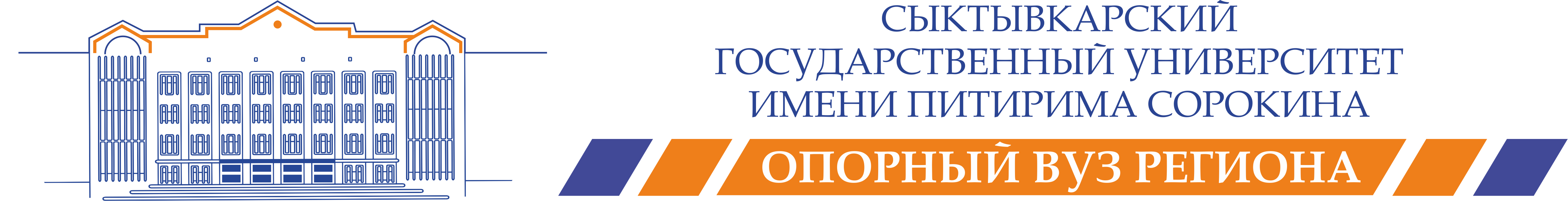 Федеральное государственное бюджетное образовательное учреждение высшего профессионального образования«Сыктывкарский государственный университет имени Питирима Сорокина»Институт гуманитарных наукКафедра социально-политических наук и международных отношений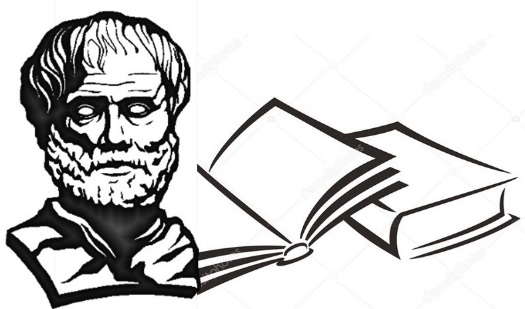 Межрегиональная научно-практическая молодежная конференцияРоссийская полития в XXI веке: внутренние и внешние вызовы29 – 30 марта 2018 г.Сыктывкар, 2018Конференция состоится 29-30 марта 2018 г. в Институте гуманитарных наук Сыктывкарского госуниверситета по адресу: г. Сыктывкар, ул. Катаева, 9 (корпус № 4) Оргкомитет:Кушнир О.Н. – председатель, д.ф.н., директор Института гуманитарных наук, проректор по учебной работе СГУ им. Питирима Сорокина.Гончаров И.А. – заместитель сопредседателя, д.ф.н., профессор, заведующий кафедры социально-политических наук и международных отношений СГУ им. Питирима Сорокина.Егорова С.Л. – ответственный секретарь к.и.н., доцент кафедры социально-политических наук и международных отношений СГУ им. Питирима СорокинаОрганизаторы работы секций:Ковалев В.А. – д.полит.н., профессор кафедры социально-политических наук и международных отношений СГУ им. Питирима Сорокина Ткаченко М.Р. – ст.преподаватель кафедры социально-политических наук и международных отношений СГУ им. Питирима Сорокина Шабаев Ю.П. – д.и.н., профессор кафедры социально-политических наук и международных отношений СГУ им. Питирима СорокинаАфанасьева Ю.С. – к.и.н., доцент кафедры социально-политических наук и международных отношений СГУ им. Питирима СорокинаРабочая студенческая группа: Синицкая Олеся (547 гр.), Панкратова Валерия (547 гр.), Мизгирёва Ксения (527 гр.), Шишкина Виктория (533 гр.)Регламент:Доклады на пленарном заседании – 10-15 мин.Доклады на секционных заседаниях – не более 8 мин.Прения по докладам – 5 мин.Программа конференции:29 марта 2018 г. (г. Сыктывкар, ул. Катаева, 9)Регистрация участников – с 09.03 до 10.00 (фойе 2 эт.)Открытие конференции 10.00 (202 ауд.)Выступления представителей Оргкомитета Пленарное заседание 10.15 – 11.10 (202 ауд.)Доклады:1) Панкратова Валерия (Сыктывкарский государственный университет имени Питирима Сорокина). Финно-угорские движения и культурные институты как инструмент реализации политики «мягкой силы». Научный руководитель – профессор Ю.П. Шабаев.2) Пругло Лев (Сыктывкарский государственный университет имени Питирима Сорокина). Роль имитационного моделирования в исследовании индекса социального напряжения населения Республики Коми. Научный руководитель – профессор В.А. Ковалев.3) Таубина Ксения (асп. Сыктывкарский государственный университет имени Питирима Сорокина). Новые Подходы к пониманию феномена регионализма в международных отношениях. Научный руководитель – профессор И.А. Гончаров.Работа секций – начало в 11.2030 марта 2018 г. (г. Сыктывкар, Октябрьский пр., 55)Профессорская гостиная 10.00-12.00- Научная презентация кафедры социально-политических наук и международных отношений СГУ им. Питирима Сорокина (Выступление проф. Гончарова И.А.)- Презентация новой программы подготовки кафедры социально-политических наук и международных отношений СГУ им. Питирима Сорокина (ст.преп. Ткаченко М.Р.)- Подведение итогов конференции и награждения участников (доц. Афанасьева Ю.С.)Работа секцийСекция 1: Международные гуманитарные связи в современном миреПредседатель – д.и.н., профессор Шабаев Юрий ПетровичСекретарь – Панкратова Валерия, 547 гр.Гарафутдинов Ренат (Сыктывкарский государственный университет имени Питирима Сорокина). Особенности культурной дипломатии США. Научный руководитель – доцент С.Л. Егорова.Сюрвасёва Александра (Сыктывкарский государственный университет имени Питирима Сорокина). Культурная дипломатия современного Китая: опыт реализации. Научный руководитель – доцент С.Л. Егорова.Иевлева Ольга (Сыктывкарский государственный университет имени Питирима Сорокина). Роль Всемирной организации здравоохранения в чрезвычайных ситуациях. Научный руководитель – доцент С.Л. Егорова.Лучинский Игорь (Сыктывкарский государственный университет имени Питирима Сорокина). Экологическое направление в деятельности МОК. Научный руководитель – доцент С.Л. Егорова.Мягкоступова Юлия (Сыктывкарский государственный университет имени Питирима Сорокина). Современное состояние обучения русскому языку в Японии. Научный руководитель – доцент С.Л. Егорова.Панова Виктория (Сыктывкарский государственный университет имени Питирима Сорокина). Опыт Японии по распространению японского языка за рубежом. Научный руководитель – доцент С.Л. Егорова.Письменный Алексей (Сыктывкарский государственный университет имени Питирима Сорокина). Миграционный кризис ЕС и его решение. Научный руководитель – доцент Ю.С. Афанасьева.Чибизова Диана (Сыктывкарский государственный университет имени Питирима Сорокина). Институт Конфуция как инструмент «мягкой силы» Китая. Научный руководитель – доцент С.Л. Егорова.Шахвердиева Вафа (Сыктывкарский государственный университет имени Питирима Сорокина). Русский язык и «Русская община» в современном Азербайджане. Научный руководитель – доцент С.Л. Егорова.Кашина Ангелина (Сыктывкарский государственный университет имени Питирима Сорокина). Продвижение русского языка и культуры в КНР. Научный руководитель – доцент С.Л. Егорова.Лаптева Елена (Сыктывкарский государственный университет имени Питирима Сорокина). Внешняя политика Российской Федерации в отношении русских, русского наследия, языка и культуры за рубежом.Научный руководитель – преподаватель М.Р. Ткаченко.Холопова Анастасия (Сыктывкарский государственный университет имени Питирима Сорокина). Эффективность российской политики поддержки соотечественников за рубежом в странах Балтии. Научный руководитель – преподаватель М.Р. Ткаченко.Бобков Евгений (Сыктывкарский государственный университет имени Питирима Сорокина). Города-побратимы Тромсё– Мурманск в развитии двусторонних отношений России и Норвегии.  Научный руководитель – доцент С.Л. Егорова.Петренко Юлия (Сыктывкарский государственный университет имени Питирима Сорокина). Финно-угорский мир – академическое измерение и феномен. Научный руководитель – доцент Ю.С. Афанасьева.Пихней Анастасия (Сыктывкарский государственный университет имени Питирима Сорокина). Проекты Арктического совета как возможность для международного сотрудничества. Научный руководитель – доцент Ю.С. Афанасьева.Ишенина Анастасия (Сыктывкарский государственный университет имени Питирима Сорокина). Специфика вхождения Великобритании в Европейское образовательное пространство. Научный руководитель – доцент Ю.С. Афанасьева.Секция 2: Проблематика войны и мира в теориях и политических практикахПредседатель – ст.преподаватель Ткаченко Мария РеисовнаСопредседатель – к.и.н., доцент Афанасьева Юлия СергеевнаСекретарь – Синицкая Олеся (547 гр.)Филиппенков Кирилл (Сыктывкарский государственный университет имени Питирима Сорокина). Теория войны и идеи Карла фон Клаузевица. Научный руководитель – доцент С.Л. Егорова.Гарафутдинов Ренат (Сыктывкарский государственный университет имени Питирима Сорокина). Два канцлера: оценка роли Людвига Эрхарда и Конрада Аденауэра в политической истории Германии. Научный руководитель – доцент С.Л. Егорова.Мамедов Алихан (Сыктывкарский государственный университет имени Питирима Сорокина). Зимняя война 1939 – 1940 гг. глазами финнов. Научный руководитель – профессор В.А. Ковалев.Иевлева Ольга (Сыктывкарский государственный университет имени Питирима Сорокина). Дипломатическая деятельность А.А. Громыко во время «холодной войны». Научный руководитель – профессор И.А. Гончаров.Даньшина Ксения (Сыктывкарский государственный университет имени Питирима Сорокина). Практика реализма как международной стратегии в исторической ретроспективе. Научный руководитель – профессор И.А. Гончаров.Румянцева Мария (Сыктывкарский государственный университет имени Питирима Сорокина). Идеология расизма. Научный руководитель – профессор Ю.П. Шабаев.Суслова Наталия (Сыктывкарский государственный университет имени Питирима Сорокина). Копенгагенская школа в исследовании проблемы безопасности. Научный руководитель – доцент С.Л. Егорова.Мизгирёва Ксения (Сыктывкарский государственный университет имени Питирима Сорокина). Подходы к понятию «регионализм». Научный руководитель – доцент Ю.С. Афанасьева.Таранова Анастасия (Сыктывкарский государственный университет имени Питирима Сорокина). Этапы формирования концепции евроскептицизма. Научный руководитель – доцент Ю.С. Афанасьева.Онипко Надежда (Сыктывкарский государственный университет имени Питирима Сорокина). Проблема построения сообщества безопасности и идеи Карла Дойча. Научный руководитель – доцент С.Л. Егорова.Лебедева Мария (Сыктывкарский государственный университет имени Питирима Сорокина). Концепция «конца истории» Ф. Фукуямы и ее оценка. Научный руководитель – доцент С.Л. Егорова.Райхель Залман (Сыктывкарский государственный университет имени Питирима Сорокина). Концепция рейха как международная стратегия. Научный руководитель – профессор И.А. Гончаров.Карманова Анастасия (Сыктывкарский государственный университет имени Питирима Сорокина). Проблема ядерного оружия в условиях современной многополярности. Научный руководитель – преподаватель М.Р. Ткаченко.Смолева Дарья (Сыктывкарский государственный университет имени Питирима Сорокина). Угроза межэтнического конфликта в Закарпатской области (на примере венгерского меньшинства). Научный руководитель – преподаватель М.Р. Ткаченко.Осипов Дмитрий (Сыктывкарский государственный университет имени Питирима Сорокина). Проблема спорных территорий на постсоветском пространстве. Научный руководитель – профессор Ю.П. Шабаев.Синицкая Олеся (Сыктывкарский государственный университет имени Питирима Сорокина). Подходы Российской Федерации к урегулированию сирийского конфликта.Научный руководитель – доцент Ю.С. Афанасьева.Власенко Павел (Сыктывкарский государственный университет имени Питирима Сорокина). Санкционная политика в новейших условиях. Научный руководитель – профессор И.А. Гончаров.Кирюхина Надежда (Сыктывкарский государственный университет имени Питирима Сорокина). Human security – наше будущее? Научный руководитель – доцент Ю.С. Афанасьева.Бедарева Анна (Сыктывкарский государственный университет имени Питирима Сорокина). Становление региональных комплексов безопасности на примере Европы. Научный руководитель – доцент С.Л. Егорова.Панова Виктория (Сыктывкарский государственный университет имени Питирима Сорокина). Политический портрет Ли Куан Ю. Научный руководитель – доцент Ю.С. Афанасьева.Секция 3: Внутренняя и внешняя политика России и политические процессы в современном миреПредседатель – д.полит.н, профессор Ковалев В.А.Секретарь – Шишкина Виктория, 533 гр. Чибизова Диана (Сыктывкарский государственный университет имени Питирима Сорокина). Роль М.М. Литвинова в признании СССР мировыми державами. Научный руководитель – доцент Ю.С. Афанасьева.Илатовский Даниил (Сыктывкарский государственный университет имени Питирима Сорокина). Всемирный конгресс татар в реализации национальной политики Республики Татарстан. Научный руководитель – доцент С.Л. Егорова.Лобанова Юлия (Сыктывкарский государственный университет имени Питирима Сорокина). «Дом дружбы народов РК» в осуществлении национальной политики Республики Коми. Научный руководитель – доцент С.Л. Егорова.Кириллова Мария (Сыктывкарский государственный университет имени Питирима Сорокина). Политика Российской Федерации в отношении соотечественников за рубежом (на примере Эстонии). Научный руководитель – доцент С.Л. Егорова.Яникова Мария (Сыктывкарский государственный университет имени Питирима Сорокина). БРИКС во внешнеполитической стратегии России. Научный руководитель – профессор И.А. Гончаров.Баширова Яна (Сыктывкарский государственный университет имени Питирима Сорокина). Еврорегионы с участием России и Польши: оценка эффективности.  Научный руководитель – доцент С.Л. Егорова.Пельмегов Максим (Сыктывкарский государственный университет имени Питирима Сорокина). Влияние видеоигр на политический имидж современной России. Научный руководитель – доцент Ф.Н. Иванов.Краев Никита (Сыктывкарский государственный университет имени Питирима Сорокина). Молодёжная политика России в эпоху перестройки. Научный руководитель – профессор В.А. Ковалев.Житнык Елизавета (Сыктывкарский государственный университет имени Питирима Сорокина). Евразийские организации на постсоветском пространстве. Научный руководитель – преподаватель М.Р. Ткаченко.Шишкина Виктория (Сыктывкарский государственный университет имени Питирима Сорокина). Роль института волонтерства как фактора политической мобилизации молодежи России. Научный руководитель – профессор В.А. Ковалев.Кочева Полина (Сыктывкарский государственный университет имени Питирима Сорокина). Особенности организации местного самоуправления в монопрофильных муниципальных образованиях: сравнительный анализ. Научный руководитель – преподаватель М.Р. Ткаченко.Туркина Елена (Сыктывкарский государственный университет имени Питирима Сорокина). История молодежного парламентского движения в Республике Коми (2004-2015 гг.). Научный руководитель – профессор В.П. Золотарев.Шепель Алина (Сыктывкарский государственный университет имени Питирима Сорокина). Оценка деятельности Общегосударственной системы противодействия терроризму в Российской Федерации. Научный руководитель – профессор В.А. Ковалев.Савин Илья (Сыктывкарский государственный университет имени Питирима Сорокина) Деятельность РПЦ в системе образования России. Научный руководитель – ст.преп. Ткаченко М.Р.Стендовые доклады:Кузнецова Юлия (МБОУ СОШ №5, г. Йошкар-Ола). "Васильковая" революция: причины и итоги. Научный руководитель – доцент Е.В. Суслов. Мамлеева Динара (Марийский государственный университет). Программа ШОС по развитию "Нового Шелкового пути" как средство усиления международных экономических связей между Россией, Белоруссией и Казахстаном. Научный руководитель – доцент Е.В. Суслов. Артемьева Дарья (Марийский государственный университет). Международное гуманитарное сотрудничество как фактор реанимации доверия между Россией и странами СНГ. Научный руководитель – доцент Е.В. Суслов.Макаров Павел (Марийский государственный университет). Перспективы российско-американских отношений. Научный руководитель – доцент Е.В. Суслов. Нурмагамбет Нуртас (Марийский государственный университет). Роль трудовой миграции в социально-экономическом развитии России и стран Центральной Азии. Научный руководитель – доцент Е.В. Суслов.Волкова Алина (Марийский государственный университет). Волнообразность российской внешней политики: время ориентироваться на Восток. Научный руководитель – доцент Е.В. Суслов.